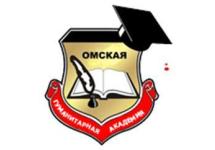 МЕТОДИЧЕСКИЕ УКАЗАНИЯ ПРАКТИЧЕСКОЙ ПОДГОТОВКИ ПРИ РЕАЛИЗАЦИИ УЧЕБНОЙ  ПРАКТИКИУЧЕБНАЯ ПРАКТИКА (НАУЧНО-ИССЛЕДОВАТЕЛЬСКАЯ РАБОТА (ПОЛУЧЕНИЕ ПЕРВИЧНЫХ НАВЫКОВ НАУЧНО-ИССЛЕДОВАТЕЛЬСКОЙ РАБОТЫ)) Бакалавриат по направлению подготовки 44.03.01 Педагогическое образование
Направленность (профиль) программы: "Безопасность жизнедеятельности"
Омск, 2023Составитель:Л.В. Кубрина       Рекомендованы решением кафедры педагогики, психологии и социальной работыПротокол от  24 .03. 2023 г.  № 8Зав. кафедрой  д.п.н., профессор Е.В. ЛопановаСОДЕРЖАНИЕ1. Общие положения2. Цели и задачи практики 3. Формы и способы проведения практики 4. Организация практики 5. Содержание практики 6. Структура отчета по  прохождению практики 7. Требования к оформлению отчета по  практике Приложения1. Общие положенияПрактическая подготовка  в форме учебной практики (научно-исследовательская работа (получение первичных навыков научно-исследовательской работы)) обучающихся по направлению подготовки 44.03.01 Педагогическое образование (уровень бакалавриата) проводится в соответствии с ФГОС ВО, графиком учебного процесса, учебным планом. Практическая подготовка  в форме учебной практики (научно-исследовательская работа (получение первичных навыков научно-исследовательской работы)) (далее учебная практика, практика) носит предметно-содержательный характер и организуется на базе образовательных учреждений общего образования. Основными видами деятельности обучающихся является педагогическое наблюдение и анализ особенностей профессиональной деятельности учителя БЖД, в ходе которых развиваются общепрофессиональные и профессиональные компетенции. Учебная практика (научно-исследовательская работа (получение первичных навыков научно-исследовательской работы)) (далее – учебная практика НИР) является компонентом образовательной программы, предусмотренным учебным планом (пункт 22 статьи 2 Федерального закона N 273-ФЗ), является обязательным разделом ОПОП ВО по направлению подготовки 44.03.01 Педагогическое образование «Безопасность жизнедеятельности»(уровень бакалавриата), проводится в соответствии с ФГОС ВО, графиком учебного процесса, учебным планом. Раздел образовательной программы «Практика» реализуется в рамках   осуществления практической подготовки обучающихся. Практическая подготовка – это форма организации образовательной деятельности при освоении образовательной программы в условиях выполнения обучающимися определенных видов работ, связанных с будущей профессиональной деятельностью и направленных на формирование, закрепление, развитие практических навыков и компетенций по профилю «Безопасность жизнедеятельности» (пункт 24 статьи 2 Федерального закона N 273-ФЗ). Методические указания составлены в соответствии с:Федеральным законом  N 273-ФЗ - Федеральный закон от 29 декабря 2012 года N 273-ФЗ «Об образовании в Российской Федерации»; Федеральным законом  N 403-ФЗ - Федеральный закон от 2 декабря 2019 г. N 403-ФЗ «О внесении изменений в Федеральный закон «Об образовании в Российской Федерации» и отдельные законодательные акты Российской Федерации»; Приказом N 885/390, соответственно - Положением о практической подготовке обучающихся, утвержденным  приказом Министерства науки и высшего образования Российской Федерации и Министерства просвещения Российской Федерации от 5 августа 2020 г. N 885/390 (зарегистрированным  Министерством юстиции Российской Федерации 11 сентября 2020 г., регистрационный N 59778).Положением о практической подготовке обучающихся, осваивающих основные образовательные программы высшего образования – программы бакалавриата, программы магистратуры в ЧУОО ВО «Омская гуманитарная академия» (одобренным  на заседании Студенческого совета протокол № 2 от 28.09.2020 г, одобренным решением Ученого совета ЧУОО ВО «ОмГА» протокол № 2 от 28.09.2020 года, утвержденным  Председателем Ученого совета пр.№ 122 от 28.09.2020 г).  2. Цели и задачи практической подготовки  в форме учебной практики (научно-исследовательская работа (получение первичных навыков научно-исследовательской работы))Согласно Учебному плану направления подготовки 44.03.01 Педагогическое образование «Безопасность жизнедеятельности» (уровень бакалавриата)  реализация учебной практики может осуществляться непрерывно либо путем чередования с реализацией иных компонентов образовательной программы в соответствии с календарным учебным графиком и учебным планом.Учебная практика относится к модулю «Учебно-исследовательский» учебного плана по программе бакалавриата по направлению подготовки 44.03.01 Педагогическое образование «Безопасность жизнедеятельности» (уровень бакалавриата), проводится в соответствии с ФГОС ВО, графиком учебного процесса, учебным планом.  Целью практической подготовки в форме учебной практики закрепление и углубление теоретической подготовки обучающихся в области научно-исследовательской деятельности, формирование компетенций, обеспечивающих исследовательскую работу учителя в области методики обучения БЖД и исторического образования.К задачам практической подготовки в форме практики относятся:- изучение особенностей гуманитарного познания, эмпирических и теоретических методов исследования; определять основные методологические понятия: цель, объект, предмет, гипотезу исследования, методы исследования и др.; доказывать взаимодействие науки и образования. - Изучение требований к результатам в соответствии с требованиями федеральных государственных образовательных стандартов. - проведение педагогического наблюдения и педагогического эксперимента (констатирующего/ поискового / формирующего).Практическая подготовка  в форме учебной практики (научно-исследовательская работа (получение первичных навыков научно-исследовательской работы)) базируется на изучении следующих дисциплин: «Организация учебно-исследовательской работы (Безопасность жизнедеятельности)», «Основы математической обработки информации (Безопасность жизнедеятельности)».Практика реализуется в седьмом семестре на очной форме обучения, в восьмом семестре на заочной форме. Профильной организацией учебной практики  направления подготовки 44.03.01 Педагогическое образование «Безопасность жизнедеятельности» могут быть:Средняя общеобразовательная школа.Руководителем практики от профильной организации должен быть учитель БЖД.  Для лиц с ограниченными возможностями здоровья при реализации учебной практики должны учитываться  состояние здоровья и требования по доступности мест прохождения практики и аудиторий для получения консультаций у руководителя. Академия и профильная организация должны соответствовать условиям организации обучения обучающихся с ограниченными возможностями здоровья, определяющегося адаптированной образовательной программой, а для инвалидов также в соответствии с индивидуальной программой реабилитации инвалида. Под специальными условиями для обучающимися с ограниченными возможностями здоровья и инвалидов понимаются условия, включающие в себя использование специальных образовательных программ и методов обучения и воспитания, специальных учебников, учебных пособий и дидактических материалов, специальных технических средств обучения коллективного и индивидуального пользования, предоставление услуг ассистента (помощника), оказывающего обучающимся необходимую техническую помощь, проведение групповых и индивидуальных коррекционных занятий, обеспечение доступа к зданиям организаций и другие условия, без которых невозможно или затруднено освоение образовательных программ обучающимися с ограниченными возможностями здоровья и инвалидов.3. Организация практической подготовки  в форме учебной практики (научно-исследовательская работа (получение первичных навыков научно-исследовательской работы)). Общее руководство практикой осуществляет Омская гуманитарная академия:устанавливает календарные графики программы реализации учебной практики;осуществляет контроль за организацией и проведением практики, соблюдением её сроков и сроков отчетности по результатам ее прохождения.Методическое руководство практикой осуществляет кафедра педагогики, психологии и социальной работы. Перед организацией  практики обучающийся проходит инструктаж по технике безопасности, знакомится с программой практики, изучает методические рекомендации,  рекомендуемую справочную и специальную литературу, консультируется  у руководителя практики ОмГА.Обязанности кафедры педагогики, психологии и социальной работы, ответственной за организацию учебной практики (выпускающей кафедры):  - назначение руководителей практики из числа педагогических работников; -  подготовка приказа о практике; -  согласование программы практики с профильными организациями; - методическое руководство, а также проведение конференции по разъяснению целей, содержания, порядка и контроля учебной практики. Руководитель практики от ОмГА:участвует в составлении рабочего графика (плана) проведения практики; участвует в разработке при необходимости  индивидуальных заданий для обучающихся, выполняемых в период практики;осуществляет контроль за соблюдением сроков проведения практики и соответствием ее содержания требованиям;оценивает результаты прохождения практики.Функции руководителя учебной практики  от Омской гуманитарной академии  возлагаются на преподавателей кафедры педагогики, психологии и социальной работы. Руководителем практики от профильной организации должен быть учитель, педагог дополнительного образования. Квалификация руководителей практики соответствует квалификационным характеристикам, установленным согласно приказу Министерства труда и социальной защиты РФ «Об утверждении профессионального стандарта «педагог (педагогическая деятельность в сфере дошкольного, начального общего, основного общего, среднего общего образования) (воспитатель, учитель)» от 18 октября 2013 г. N 544н, Приказу Министерства труда и социальной защиты РФ от 5 мая 2018 г. N 298н "Об утверждении профессионального стандарта "Педагог дополнительного образования детей и взрослых"Руководитель практики от профильной организации:согласовывает индивидуальные задания, содержание и планируемые результаты практики;обеспечивает обучающимся безопасные условия прохождения практики, отвечающие санитарным правилам и требованиям охраны труда;контролирует соблюдение трудовой и производственной дисциплины практикантами, контролирует ведение дневников практики.По итогам практики руководитель от профильной организации готовит отзыв- характеристику. Данный отзыв прилагается к отчету о практике . Отзыв руководителя практической подготовки может отражать следующие моменты. Характеристика обучающегося как специалиста, овладевшего определенным набором компетенций; форм, методов организации учебно-познавательной деятельности учащихся; способности к организации учебно-воспитательного процесса в соответствии с современной педагогической парадигмой, образовательных технологий по программам основного и среднего общего образования; способность к организации учебно - познавательной деятельности обучающихся; способности к творческому мышлению, инициативности и дисциплинированности, направления дальнейшего совершенствования, недостатков и пробелов в подготовке студента. Дается, как правило, оценка выполнения студентом работ в баллах.Во время прохождения практики необходимо подготовить письменный отчёт о прохождении практики. Отчет, соответствующий программе практики, индивидуальному заданию и требованиям по оформлению, следует сдать руководителю и защитить.Во время прохождения практики необходимо подготовить письменный отчёт по практике, содержащий  исследующие документы:  - титульный лист; - заявление на практику; - задание на практику; - совместный план-график; - дневник практики;-  договор о практической подготовке студента; - отзыв-характеристику от руководителя профильной организации;  -подробный отчет по выполнению индивидуального задания на практику Отчет по практике, содержащий подробные данные по выполнению индивидуального задания и соответствующий требованиям по оформлению, следует сдать руководителю и защитить.4. Подведение итогов прохождения  практической подготовки  в форме учебной практики (научно-исследовательская работа (получение первичных навыков научно-исследовательской работы))Срок сдачи отчета по учебной  практике на кафедру педагогики, психологи и социальной работы  устанавливается в соответствии с учебным планом и графиком учебного процесса. Критерии оценивания отчета по практике:а) полнота и качество выполнения требований, предусмотренных программой практики;б) умение профессионально и грамотно отвечать на заданные вопросы;в) дисциплинированность и исполнительность обучающегося во время практики;г) характеристика результативности выполнения заданий студентом, прописанная в отзыве руководителя от профильной организации. Требования, предъявляемые к отчету по практике:выполнение программы практики, соответствие разделов отчета разделам программы;самостоятельность обучающегося при подготовке отчета;соответствие заголовков и содержания разделов  требованиям, указанным  в данных методических рекомендациях;выполнение индивидуального задания, согласованного с научным руководителем;соблюдение требований к оформлению отчета и дневника практики;полные и четкие ответы на вопросы при защите отчета.По учебной практике  выставляется дифференцированная отметка по четырехбалльной  системе.  Для получения оценки «отлично» необходимо продемонстрировать высокий уровень по всем требованиям, предъявляемым к содержанию и оформлению отчета по практике и его защите, правильно и полно ответить на вопросы. Для получения оценки «хорошо» необходимо продемонстрировать средний уровень (с незначительными отклонениями) по всем требованиям, предъявляемым к содержанию и оформлению отчета по практике и его защите, правильно ответить на вопросы.Для получения оценки «удовлетворительно» необходимо продемонстрировать допустимый уровень (с незначительными отклонениями) по всем требованиям, предъявляемым к содержанию и оформлению отчета по практике и его защите, поверхностно ответить на вопросы.Оценка «неудовлетворительно» ставится, если студент продемонстрировал  уровень «ниже допустимого» как минимум по одному требованию, предъявляемому к содержанию и оформлению отчета по практике  и его защите. Положительная оценка по результатам защиты отчёта вносится в ведомость и зачетную книжку студента.Обучающиеся, по уважительной или неуважительной причине не выполнившие программу практики, не защитившие отчет по практике в установленный срок или получившие неудовлетворительную оценку при защите отчета, получают академическую задолженность, ликвидация которой документально оформляется и осуществляется в установленном порядке. 5. Содержание практической подготовки  в форме учебной практики (научно-исследовательская работа (получение первичных навыков научно-исследовательской работы))По прибытии на место практики обучающийся должен в первую очередь пройти инструктаж по технике безопасности  (отражается в дневнике практики первым пунктом и в совместном графике (Приложение 6).Разделы предоставляемого руководителю практики отчетаВ соответствии с учебным планом учебная практика (научно-исследовательская работа (получение первичных навыков научно-исследовательской работы))  включает следующие разделы:Общее знакомство с организацией, на базе которой проводится практикаОбучающийся должен ознакомиться с базой практики, быть представленным коллегам по работе, пройти инструктаж по технике безопасности  и инструктаж на рабочем месте, изучить документацию, функциональные  обязанности.  Изучение нормативно-правового обеспеченияОзнакомиться с нормативными документами, регламентирующими работу учителя БЖД, рабочими программами и применяемыми УМК.Анализ материальной базы и образовательной средыОзнакомиться с материальной базой и образовательной средой образовательной организации кабинета БЖДРабота над проектом.Работа с рекомендованной литературой, словарями, энциклопедиями, справочниками, поисковой системой Интернет по теме исследования Обоснование актуальности темы исследования, определение методологического аппарата исследования Составление терминологического словаря (тезауруса) по теме Проведение исследования (педагогический эксперимент / педагогическое наблюдение) Математическая обработка количественных результатов экспериментального исследования. Интерпретация полученных данных Анализ результатов практикиПодводятся итоги практики, формулируются выводы, даются рекомендации по совершенствованию образовательной работы в области БЖД. 6. Требования к оформлению отчета практической подготовки  в форме учебной практики (научно-исследовательская работа (получение первичных навыков научно-исследовательской работы)).Структура отчета. При составлении отчета о практике используются дневник и материалы, накопленные по каждой изученной теме программы.Отчет по учебной практике должен содержать 20-30 пронумерованных страниц текста  и иметь:титульный лист;- содержание;- введение;- основная часть:- заключение;- список использованных источников;- приложения Титульный лист оформляется в соответствии с установленной в  формой и содержит выходные данные отчетаСодержание включает наименование тематических разделов с указанием номера их начальной страницы, отображает структуру отчета с указанием начального номера страниц расположения её структурных элементов. Объем – 1 страница печатного текста. Пример оформления представлен в приложении 1.Во введении необходимо осветить:Основные  направления  работы организации (наименование профильной организации практики), описывается цель и задачи производственной практики, рабочее местоРекомендуемый объем данного раздела – 1-2 страницы печатного текста.В Основная часть состоит из двух разделов:Раздел 1. Общие сведения об организации Раздел 2. Индивидуальное задание  - приводятся подробные сведения о результатах выполнения индивидуального задания, согласно содержанию производственной  практикиРекомендуемый объем основной части отчета – 25 -35 страниц.В заключении В заключении должны быть представлены выводы по результатам проведенной работы. Необходимыми требованиями к выводам являются их обоснованность, лаконичность, четкость и краткость. Заключение необходимо связать с введением: все ли поставленные задачи решены, достигнута ли цель практики. Рекомендуемый объем – 1-2 страницы.Список использованной литературы Список использованных источников должен содержать только те источники, которые действительно были использованы при выполнении задания практики и отчета о ее прохождении: монографии, статьи, диссертации, Интернет-ресурсы.Список использованных источников следует оформлять в следующей последовательности:- печатные издания приводятся в алфавитном порядке;- интернет-источники указывают с указанием адреса (ресурса).Объем данного раздела – 1-2 страницы печатного текста.Рекомендуемое количество информационных источников – не менее 10.К отчету прикладываются документы, подтверждающие прохождение практики: Заявление о практической подготовке обучающихся Договор о практической подготовке обучающихся, заключаемый между организацией, осуществляющей образовательную деятельность, и организацией, осуществляющей деятельность по профилю соответствующей образовательной программы Задание для практической подготовки при реализации учебной практики  Совместный рабочий график (план) программы в форме практической подготовки при реализации учебной практики Дневник практической подготовки при реализации учебной практики.Отзыв-характеристика руководителя практики от профильной организации. Каждая письменная работа должна быть набрана в текстовом редакторе (с включением таблиц и иллюстраций непосредственно в текст работы) и сохранена в формате .doc в виде одного файла (начиная с титульного листа и заканчивая последней страницей). Формат страницы – А4.Текст письменной работы следует набирать, соблюдая следующие размеры полей: правое – 10 мм, верхнее и нижнее – 20 мм, левое – 30 мм. Тип шрифта: Times New Roman, размер: 14 pt (пунктов) (на рисунках и в таблицах допускается применение более мелкого размера шрифта, но не менее 10 pt). Текст печатается через полтора интервала, красная строка – 1,25 см. Цвет шрифта должен быть черным, необходимо соблюдать равномерную плотность, контрастность и четкость изображения по всей работе. Полужирный шрифт, курсив и подчеркнутый шрифт не применяются.Выравнивание текста - по ширине. Выравнивание таблиц и рисунков – по центру.Расстановка переносов - автоматическая.Каждая страница текста, включая иллюстрации и приложения, нумеруется арабскими цифрами по порядку без пропусков и повторений. Титульный лист включается в общее количество страниц, но номер страницы на нем не проставляется. Номера страниц проставляются в центре нижней части листа (нижнего колонтитула) без точки. Опечатки, описки,  исправления, повреждения листов работы, помарки и следы не полностью удаленного прежнего текста (графики) не допускаются.   Наименования разделов и подразделов (заголовки) начинаются с заглавной буквы того же размера и располагаются по центру. В конце заголовка точка не ставятся, не допускаются переносы слов в заголовках. Текст следует через интервал после заголовка.Разделы должны иметь порядковые номера в пределах всего документа, обозначенные арабскими цифрами без точки. Подразделы должны иметь нумерацию в пределах каждого раздела. Номер подраздела состоит из номеров раздела и подраздела, разделенных точкой. В конце номера подраздела точка не ставится. Разделы, как и подразделы, могут состоять из одного или нескольких пунктов. Каждый раздел должен начинаться с новой страницы. Подразделы следуют друг за другом без вынесения нового подраздела на новую страницу. Не допускается начинать новый подраздел внизу страницы, если после заголовка подраздела на странице остается менее четырех строк основного текста. В этом случае подраздел необходимо начать с новой страницы.Если документ не имеет подразделов, то нумерация пунктов в нем должна быть в пределах каждого раздела, и номер пункта должен состоять из номеров раздела и пункта, разделенных точкой. В конце номера пункта точка не ставится, например:1 Типы и основные размерыЕсли документ имеет подразделы, то нумерация пунктов должна быть в пределах подраздела и номер пункта должен состоять из номеров раздела, подраздела и пункта, разделенных точками, например:3 Методы испытаний3.1 Аппараты, материалы и реактивы3.2 Подготовка к испытаниюВнутри пунктов или подпунктов могут быть приведены перечисления. Перед каждой позицией перечисления ставится дефис или, при необходимости ссылки в тексте документа на одно из перечислений, строчная буква, после которой ставится скобка. Для дальнейшей детализации перечислений необходимо использовать арабские цифры, после которых ставится скобка, а запись производится с абзацного отступа, например:а) текст
б) текст
1) текст
2) текст
в) текст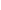 Каждый пункт, подпункт и перечисление записывают с абзацного отступа.В тексте документа не допускается:- применять обороты разговорной речи, техницизмы, профессионализмы;- применять для одного и того же понятия различные научно-технические термины, близкие по смыслу (синонимы), а также иностранные слова и термины при наличии равнозначных слов и терминов в русском языке;- применять произвольные словообразования;- применять сокращения слов, кроме установленных правилами русской орфографии, соответствующими государственными стандартами;- сокращать обозначения единиц физических величин, если они употребляются без цифр, за исключением единиц физических величин в головках и боковиках таблиц и в расшифровках буквенных обозначений, входящих в формулы и рисунки.В тексте документа, за исключением формул, таблиц и рисунков, не допускается:
- применять математический знак минус (-) перед отрицательными значениями величин (следует писать слово «минус»);- применять без числовых значений математические знаки, например > (больше), < (меньше), = (равно), (больше или равно), (меньше или равно), (не равно), а также знаки N (номер), % (процент).Правила оформления ссылокЦитаты, а также все заимствованные из печати данные (нормативы, цифры и др.), должны иметь библиографическую ссылку на первичный источник. Ссылка ставится непосредственно после того слова, числа, символа, предложения, по которому дается пояснение, в квадратных скобках. В квадратных скобках указывается порядковый номер источника в соответствии со списком использованных источников, например: Автором термина «зона ближайшего развития» является Лев Семенович Выготский [9].Если ссылку приводят на конкретный фрагмент текста документа, в квадратных скобках указывают порядковый номер источника и номер страницы, на которой помещен объект ссылки. Сведения разделяют запятой, например: Известно [4, с. 35], что для многих людей опорными и наиболее значимыми в плане восприятия и хранения информации являются визуальные образы.Приводимые в работе цитаты должны быть по возможности краткими. Если цитата полностью воспроизводит предложение цитируемого текста, она начинается с прописной буквы. Если цитата включена на правах части в предложение авторского текста, она пишется со строчной буквы. Если в цитату вошла только часть предложения цитируемого источника, то либо после кавычки ставится многоточие и цитата начинается с маленькой буквы, либо цитата начинается с большой буквы и заканчивается многоточием, например: Ф. Котлер подчеркивал, что современный маркетинг «...все в большей степени ориентируется на удовлетворение потребностей индивидуального потребителя» [26, с. 84].  Правила оформления иллюстрацийКоличество иллюстраций должно быть достаточным для пояснения излагаемого текста. Иллюстрации могут быть расположены как по тексту документа (возможно ближе к соответствующим частям текста), так и в конце его (в приложениях).Независимо от содержания (схемы, графики, диаграммы, фотографии и пр.)  каждая иллюстрация  обозначается словом «Рисунок», с указанием номера и заголовка, например:  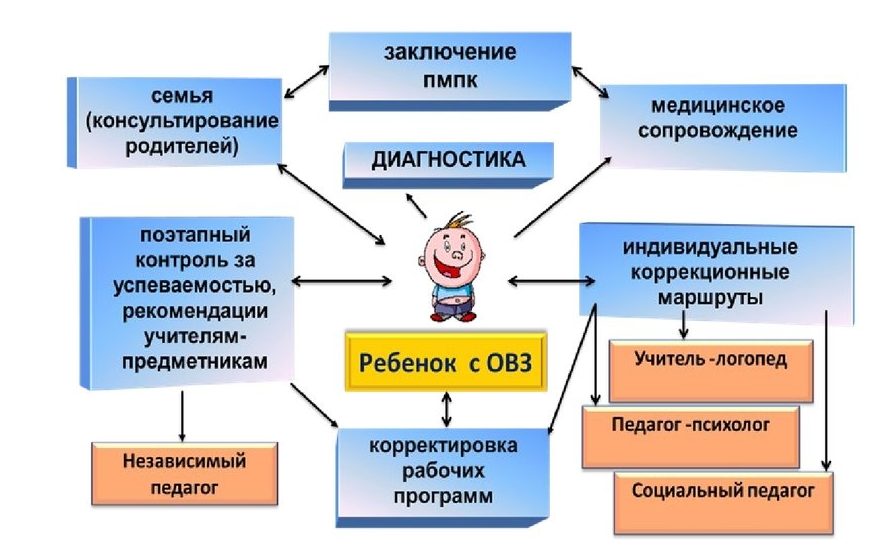 Рисунок 2.  Организационная модель комплексного психолого-педагогического сопровождения детей с ОВЗ в общеобразовательной школеПри цветном исполнении рисунков следует использовать принтер с возможностью цветной печати. При использовании в рисунках черно-белой печати следует применять черно-белую штриховку элементов рисунка. На все рисунки должны быть даны ссылки в тексте работы, например: «... в соответствии с рисунком 2 …» или «… модель сопровождения (рисунок 2)». Рисунки следует располагать в работе непосредственно после текста, в котором они упоминаются впервые (при наличии достаточного пространства для помещения рисунка со всеми поясняющими данными), или на следующей странице. Если рисунок достаточно велик, его можно размещать на отдельном листе, при этом допускается поворот рисунка на 90° против часовой стрелки относительно страницы (альбомная ориентация). Рисунки, размеры которых больше формата А4, учитывают как одну страницу и помещают в приложении. Рисунки, за исключением рисунков в приложениях, следует нумеровать арабскими цифрами сквозной нумерацией по всей работе. Если на рисунке отражены количественные показатели, то после заголовка рисунка через запятую указывается единица измерения, например:  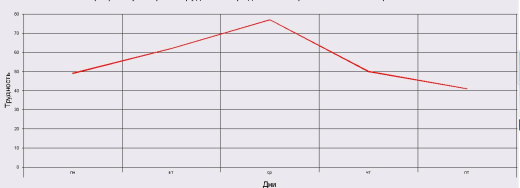 Рисунок 4.  График суммарной трудности предметов в проекте основного расписанияЕсли рисунок взят из первичного источника без авторской переработки, следует сделать ссылку на источник, например:  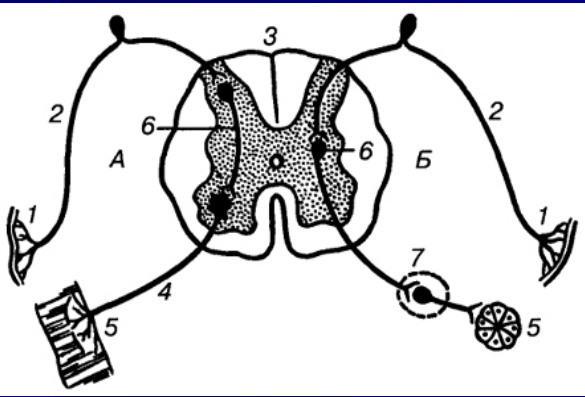 Рисунок 3.  Рефлекторная дуга[6, с. 14]При необходимости между рисунком и его заголовком помещаются поясняющие данные (подрисуночный текст).Рисунки каждого приложения обозначают отдельной нумерацией арабскими цифрами с добавлением перед цифрой обозначения приложения (например, рисунок 1.2).Правила оформления таблицВ письменной работе фактический материал в обобщенном и систематизированном виде может быть представлен в виде таблицы для наглядности и удобства сравнения показателей. На все таблицы должны быть ссылки в работе. При ссылке следует писать слово «таблица» с указанием ее номера, например: «…в таблице 2 представлены …» или «… характеризуется показателями (таблица 2)».  Таблицу следует располагать в работе непосредственно после текста, в котором она упоминается впервые, или на следующей странице.  Таблицы, за исключением таблиц в приложениях, следует нумеровать арабскими цифрами сквозной нумерацией по всей работе. Каждая таблица должна иметь заголовок, который должен отражать ее содержание, быть точным, кратким.Заголовок таблицы следует помещать над таблицей слева, без абзацного отступа в одну строку с ее номером через тире, например:  Таблица 1 – Результаты диагностики УУД у младших школьников (%)Если таблица взята из внешнего источника без переработки, следует сделать ссылку на источник, например:  Таблица 2 – Структура и основные компоненты педагогического мастерства [12,с.34]Заголовки граф и строк таблицы следует писать с прописной буквы в единственном числе, а подзаголовки граф – со строчной буквы, если они составляют одно предложение с заголовком, или с прописной буквы, если они имеют самостоятельное значение. В конце заголовков и подзаголовков таблиц точки не ставят. Заголовки граф записывают параллельно строкам таблицы. При необходимости допускается перпендикулярное расположение заголовков граф.  Допускается применять размер шрифта в таблице меньший, чем в тексте работы, но не менее 10 pt. Таблицы каждого приложения нумеруют отдельной нумерацией арабскими цифрами. При этом перед цифрой, обозначающей номер таблицы в приложении, ставится буква соответствующего приложения, например:  Таблица 1.4 – Динамика показателей за 2015–2016 гг.  Если в документе одна таблица, то она должна быть обозначена «Таблица 1». Если в приложении к документу одна таблица, то она должна быть обозначена «Таблица 1.1» (если она приведена в приложении 1).Правила оформления списка использованных источниковСписок должен содержать сведения об источниках, которые использованы при написании работы. На все приведенные источники должны быть ссылки в тексте работы.В списке использованных источников применяется сквозная нумерация арабскими цифрами. Все объекты печатаются единым списком, группы объектов не выделяются. Объекты описания списка должны быть обозначены терминами в квадратных скобках:- [Видеозапись]; - [Мультимедиа]; - [Текст]; - [Электронный ресурс]. При занесении источников в список следует придерживаться установленных правил их библиографического описания.Примеры оформления нормативно-правовых актовАрбитражный процессуальный кодекс Российской Федерации от 24.07.2002 N 95-ФЗ (ред. от 02.12.2019) // КонсультантПлюс: справочно-правовая система [Офиц. сайт]. URL: http://www.consultant.ru/ (дата обращения: 21.11.2020). Кодекс административного судопроизводства Российской Федерации от 08.03.2015 N 21-ФЗ (ред. от 02.12.2019) // // КонсультантПлюс: справочно-правовая система [Офиц. сайт]. URL: http://www.consultant.ru/ (дата обращения: 24.11.2020).Налоговый кодекс Российской Федерации (часть первая) от 31.07.1998 N 146-ФЗ (ред. от 29.09.2019, с изм. от 31.10.2019) (с изм. и доп., вступ. в силу с 29.10.2020) // КонсультантПлюс: справочно-правовая система [Офиц. сайт]. URL: http://www.consultant.ru/ (дата обращения: 24.11.2020).Постановление Правительства РФ от 17.08.2007 № 522 (ред. от 17.11.2011) «Об утверждении Правил определения степени тяжести вреда, причиненного здоровью человека» // Собрание законодательства Российской Федерации от 27 августа 2007 г. № 35 ст. 4308.Письмо Минфина от 13.08.2015 г. № 03-07-11/46755 // КонсультантПлюс: справочно-правовая система [Офиц. сайт]. URL: http://www.consultant.ru/ (дата обращения: 11.11.2020).Книги, статьи, материалы конференций и семинаровКорнелиус, X. Выиграть может каждый : Как разрешать конфликты / X. Корнелиус, 3. Фэйр ; пер. П. Е. Патрушева. – М. : Стрингер, 1992. – 116 с.Корягина, Н. А.  Психология общения : учебник и практикум для вузов / Н. А. Корягина, Н. В. Антонова, С. В. Овсянникова. — Москва : Издательство Юрайт, 2020. — 440 с. — (Высшее образование). — ISBN 978-5-534-03322-9. — Текст : электронный // ЭБС Юрайт [сайт]. — URL: https://urait.ru/bcode/450305Голуб, И. Б.  Русский язык и практическая стилистика. Справочник : учебно-справочное пособие для среднего профессионального образования / И. Б. Голуб. — 3-е изд. — Москва : Издательство Юрайт, 2020. — 355 с. — (Профессиональное образование). — ISBN 978-5-534-10264-2. — Текст : электронный // ЭБС Юрайт [сайт]. — URL: https://urait.ru/bcode/456491Власов, В. А. Выселение раскулаченных крестьян Пензенского края / В. А. Власов, А. В. Тишкина // Известия Пензенского государственного педагогического университета им. В.Г. Белинского. Гуманитарные науки. – 2011. – № 23. – С. 338-344.Иностранная литератураAn Interview with Douglass C. North // The Newsletter of The Cliometric Society. - 2003. - Vol. 8. - N 3. - P. 23–28. Burkhead, J. The Budget and Democratic Government / Lyden F.J., Miller E.G. (Eds.) / Planning, Programming, Budgeting. Markham : Chicago, 1972. 218 p. Miller, D. Strategy Making and Structure: Analysis and Implications for Performance // Academy of Management Journal. - 2007. - Vol. 30. - N 1. - P. 45–51.  Интернет-ресурсыПенсионный фонд Российской Федерации. Официальный сайт. [Электронный ресурс] — URL: http://www.pfrf.ru Пашков, С. В. Духовно-нравственное воспитание детей и молодежи в системе современного российского образования: монография / С. В. Пашков; Министерство образования и науки Российской Федерации, Курский государственный университет. – Курск : КГУ, 2017. – 1 CD-ROM.eLIBRARY.RU: научная электронная библиотека: сайт. – Москва, 2000. – URL: https://elibrary.ru Гущин, А. А. Авторское право и интернет / А. А. Гущин  // Исторический-сайт.рф : История. Исторический сайт: [сайт], 2013. – URL:https://исторический-сайт.рф/Авторское-право-и-интернет-1.html    Федеральная служба государственной статистики // [Электронный ресурс] — URL: http://www.gks.ru/Правила оформления примечаний и сносокПри необходимости пояснить содержание текста, таблицы или иллюстрации в письменной работе следует помещать примечания. Их размещают непосредственно в конце страницы, таблицы, иллюстрации, к которым они относятся, и печатают с прописной буквы с абзацного отступа после слова «Примечание» или «Примечания». Если примечание одно, то после слова «Примечание» ставится тире и примечание печатается с прописной буквы. Одно примечание не нумеруют. Если их несколько, то после слова «Примечания» ставят двоеточие и каждое примечание печатают с прописной буквы с новой строки с абзацного отступа, нумеруя их по порядку арабскими цифрами. Если необходимо пояснить отдельные данные, приведенные в документе, то эти данные следует обозначать надстрочными знаками сноски.Сноски в тексте располагают с абзацного отступа в конце страницы, на которой они обозначены, и отделяют от текста короткой тонкой горизонтальной линией с левой стороны, а к данным, расположенным в таблице, в конце таблицы над линией, обозначающей окончание таблицы.Знак сноски ставят непосредственно после того слова, числа, символа, предложения, к которому дается пояснение, и перед текстом пояснения.Знак сноски выполняют арабскими цифрами со скобкой и помещают на уровне верхнего обреза шрифта. Нумерация сносок отдельная для каждой страницы.Правила оформления приложенийПриложения оформляются как продолжение письменной работы на последующих её листах.В тексте работы на все приложения должны быть даны ссылки. Приложения располагают в порядке ссылок на них в тексте документа.Приложения обозначают арабскими цифрами. После слова "Приложение" следует буква, обозначающая его последовательность. Если в документе одно приложение, оно обозначается "Приложение 1".Каждое приложение следует начинать с новой страницы с указанием наверху посередине страницы слова «Приложение» и его обозначения.Приложение может иметь заголовок, который записывают симметрично относительно текста с прописной буквы отдельной строкой. Приложения должны иметь общую с остальной частью документа сквозную нумерацию страниц.   Приложение 1Примерное содержание отчетаСодержаниеЧастное учреждение образовательная организация высшего образования
«Омская гуманитарная академия»	Кафедра педагогики, психологии и социальной работы»ОТЧЕТО ПРАКТИЧЕСКОЙ ПОДГОТОВКЕ (УЧЕБНАЯ  ПРАКТИКА)Вид практики: Учебная практикаТип практики: Научно-исследовательская работа (получение первичных навыков научно-исследовательской работы)Выполнил(а):  __________________________________                   Фамилия И.О.Направление подготовки:  ________________________ _______________________________________________Направленность (профиль) программы_____________________________________________________________Форма обучения: ________________________________Руководитель практики от ОмГА:_______________________________________________Уч. степень, уч. звание, Фамилия И.О._____________________подписьМесто прохождения практики: (адрес, контактные телефоны):  __________________________________________________________________________________________________Руководитель принимающей организации:  ______________      ________________________________________________________ подпись                     (должность, Ф.И.О., контактный телефон)
м.п.Омск,  20__Приложение БКафедра Педагогики, психологии и социальной работыЗадание для практической подготовки (учебная практика)__________________________________Фамилия, Имя, Отчество студента (-ки)Направление подготовки: ______________________________________________________Направленность (профиль) программы ____________________________________________Вид практики: Учебная практикаТип практики:  Научно-исследовательская работа (получение первичных навыков научно-исследовательской работы)Задания на 1 (2) часть практики: Дата выдачи задания:     __.__.20__ г.Руководитель практики от ОмГА:  ____________    Задание принял(а) к исполнению:  _____________Приложение ВЧастное учреждение образовательная организация высшего образования
«Омская гуманитарная академия»СОВМЕСТНЫЙ РАБОЧИЙ ГРАФИК (ПЛАН) ПРОГРАММЫ ПРАКТИЧЕСКОЙ ПОДГОТОВКИ (УЧЕБНАЯ ПРАКТИКА)__________________________________________________________________ (Ф.И.О. обучающегося) Направление подготовки:______________________________________________________Направленность (профиль) программы __________________________________________ Вид практики: Учебная практикаТип практики:  Научно-исследовательская работа (получение первичных навыков научно-исследовательской работы)Руководитель практики от ОмГА ________________________________________________                                                          (Уч. степень, уч. звание, Фамилия И.О.) Наименование профильной организации _____________________________________________________________________________________________________________________Руководитель практики от профильной организации_________________________________(должность Ф.И.О.) ____________________________________________________________________________Заведующий кафедрой ППиСР:	__________________ / ___________________подписьРуководитель практики от ОмГА	___________________ / ____________________подписьРуководитель практики от профильной организации ______________/ _________________      подписьМ.П.Приложение ГДНЕВНИК ПРАКТИЧЕСКОЙ ПОДГОТОВКИ( УЧЕБНАЯ ПРАКТИКА)Подпись обучающегося ___________                 Руководитель практики от профильной организации________________________Приложение ДОТЗЫВ-ХАРАКТЕРИСТИКАСтудент (ка)______________________________________________________________направления подготовки________________________________________________________ ____________________________________________________________ ЧУОО ВО «ОмГА»
проходил(а) учебную (научно-исследовательская работа (получение первичных навыков научно-исследовательской работы) практику в_________________________________________________ _____________________________________________________________________________
(наименование организации, адрес)
В период практической подготовки при реализации учебной  практики студент(ка) выполнял(а) следующие виды деятельности: ______________________________________________________________________________________________________________________________________________________________________________________________________________________________________________________________________________________________________________________________________________________________В ходе практической подготовки при реализации учебной  практики обнаружил(а) следующие умения и навыки:
____________________________________________________________________________________________________________________________________________________________________________________________________________________________________________________________________________________________________________________Замечания: ____________________________________________________________________________________________________________________________________________________________________________________________________________________________________________________________________________________________________________________
Общая характеристика уровня сформированности компетенций по итогам прохождения практики _______________________________________________________________________________________________________________________________________________________________________________________________________________________________Рекомендуемая оценка _________________________
Руководитель практики от профильной организации________________________подписьМ.П.ПРИЛОЖЕНИЕ ЕДоговор о практической подготовке обучающихся, заключаемый между организацией, осуществляющей образовательную деятельность, и организацией, осуществляющей деятельность по профилю соответствующей образовательной программыг.Омск								"___"_____________20___г.     Частное учреждение образовательная организация высшего образования «Омская гуманитарная академия»,								именуемое  в дальнейшем "Организация", в лице  Ректора					,действующего на основании 		Устава							,с одной стороны, и _____________________________________________________,именуем_____ в   дальнейшем    "Профильная   организация",    в      лице______________________________________________, действующего на основании______________________________________________________, с другой стороны,именуемые по отдельности "Сторона",   а вместе   - "Стороны",   заключилинастоящий Договор о нижеследующем.1. Предмет Договора1.1. Предметом настоящего Договора является организация практической подготовки обучающихся (далее - практическая подготовка).1.2. Образовательная программа (программы), компоненты образовательной программы, при реализации которых организуется практическая подготовка, количество обучающихся, осваивающих соответствующие компоненты образовательной программы, сроки организации практической подготовки, согласуются Сторонами и являются неотъемлемой частью настоящего Договора (приложением 1).1.3. Реализация компонентов образовательной программы, согласованных Сторонами в приложении № 1 к настоящему Договору (далее - компоненты образовательной программы), осуществляется в помещениях Профильной организации, перечень которых согласуется Сторонами и является неотъемлемой частью настоящего Договора (приложение № 2).2. Права и обязанности Сторон2.1. Организация обязана:2.1.1 не позднее, чем за 10 рабочих дней до начала практической подготовки по каждому компоненту образовательной программы представить в Профильную организацию поименные списки обучающихся, осваивающих соответствующие компоненты образовательной программы посредством практической подготовки;2.1.2 назначить руководителя по практической подготовке от Организации, который:обеспечивает организацию образовательной деятельности в форме практической подготовки при реализации компонентов образовательной программы;организует участие обучающихся в выполнении определенных видов работ, связанных с будущей профессиональной деятельностью;оказывает методическую помощь обучающимся при выполнении определенных видов работ, связанных с будущей профессиональной деятельностью;несет ответственность совместно с ответственным работником Профильной организации за реализацию компонентов образовательной программы в форме практической подготовки, за жизнь и здоровье обучающихся и работников Организации, соблюдение ими правил противопожарной безопасности, правил охраны труда, техники безопасности и санитарно-эпидемиологических правил и гигиенических нормативов;2.1.3 при смене руководителя по практической подготовке в 2–х дневный срок сообщить об этом Профильной организации;2.1.4 установить виды учебной деятельности, практики и иные компоненты образовательной программы, осваиваемые обучающимися в форме практической подготовки, включая место, продолжительность и период их реализации;2.1.5 направить обучающихся в Профильную организацию для освоения компонентов образовательной программы в форме практической подготовки;2.1.6 _________________(иные обязанности Организации).2.2. Профильная организация обязана:2.2.1 создать условия для реализации компонентов образовательной программы в форме практической подготовки, предоставить оборудование и технические средства обучения в объеме, позволяющем выполнять определенные виды работ, связанные с будущей профессиональной деятельностью обучающихся;2.2.2 назначить ответственное лицо, соответствующее требованиям трудового законодательства Российской Федерации о допуске к педагогической деятельности, из числа работников Профильной организации, которое обеспечивает организацию реализации компонентов образовательной программы в форме практической подготовки со стороны Профильной организации;2.2.3 при смене лица, указанного в пункте  2.2.2, в 2-х дневный срок сообщить об этом Организации;2.2.4 обеспечить безопасные условия реализации компонентов образовательной программы в форме практической подготовки, выполнение правил противопожарной безопасности, правил охраны труда, техники безопасности и санитарно-эпидемиологических правил и гигиенических нормативов;2.2.5 проводить оценку условий труда на рабочих местах, используемых при реализации компонентов образовательной программы в форме практической подготовки, и сообщать руководителю Организации об условиях труда и требованиях охраны труда на рабочем месте;2.2.6 ознакомить обучающихся с правилами внутреннего трудового распорядка Профильной организации, _____________________________________________________________________________________________________________;(указываются иные локальные нормативные акты Профильной организации)2.2.7 провести инструктаж обучающихся по охране труда и технике безопасности и осуществлять надзор за соблюдением обучающимися правил техники безопасности;2.2.8 предоставить обучающимся и руководителю по практической подготовке от Организации возможность пользоваться помещениями Профильной организации, согласованными Сторонами (приложение № 2 к настоящему Договору), а также находящимися в них оборудованием и техническими средствами обучения;2.2.9 обо всех случаях нарушения обучающимися правил внутреннего трудового распорядка, охраны труда и техники безопасности сообщить руководителю по практической подготовке от Организации;2.2.10 _____________(иные обязанности Профильной организации).2.3. Организация имеет право:2.3.1 осуществлять контроль соответствия условий реализации компонентов образовательной программы в форме практической подготовки требованиям настоящего Договора;2.3.2 запрашивать информацию об организации практической подготовки, в том числе о качестве и объеме выполненных обучающимися работ, связанных с будущей профессиональной деятельностью;2.3.3 __________________(иные права Организации).2.4. Профильная организация имеет право:2.4.1 требовать от обучающихся соблюдения правил внутреннего трудового распорядка, охраны труда и техники безопасности, режима конфиденциальности, принятого в Профильной организации, предпринимать необходимые действия, направленные на предотвращение ситуации, способствующей разглашению конфиденциальной информации;2.4.2 в случае установления факта нарушения обучающимися своих обязанностей в период организации практической подготовки, режима конфиденциальности приостановить реализацию компонентов образовательной программы в форме практической подготовки в отношении конкретного обучающегося;2.4.3 ___________(иные права Профильной организации).3. Срок действия договора3.1. Настоящий Договор вступает в силу после его подписания и действует до полного исполнения Сторонами обязательств.4. Заключительные положения4.1. Все споры, возникающие между Сторонами по настоящему Договору, разрешаются Сторонами в порядке, установленном законодательством Российской Федерации.4.2. Изменение настоящего Договора осуществляется по соглашению Сторон в письменной форме в виде дополнительных соглашений к настоящему Договору, которые являются его неотъемлемой частью.4.3. Настоящий Договор составлен в двух экземплярах, по одному для каждой из Сторон. Все экземпляры имеют одинаковую юридическую силу.Адреса, реквизиты и подписи СторонПриложение 1к договору о практической подготовке обучающихсяот «___» _________20__ года №___Перечень образовательных программ,при реализации которых организуется практическая подготовкаПриложение 2 к Договору о практической подготовке обучающихсяот «____» _________ 20____ г. № _____Перечень помещений для организации практической подготовкиОбразец заявления для прохождения учебной практики  ЗАЯВЛЕНИЕ______________(дата)Прошу направить для прохождения учебной практики (научно-исследовательская работа (получение первичных навыков научно-исследовательской работы)) в ____________________________________________________			(указать место практики: название предприятия, город, район, область)Даю свое согласие на прохождение практики вне места жительства (места пребывания в период освоения образовательной программы)(для обучающихся, проходящих практику вне места жительства г. Омск /места пребывания в период освоения образовательной программы г. Омск)Для обучающихся, проходящих практику в г. Омск, согласие не требуется .Контактная информация:_______ _____________________________________и назначить руководителем практики от ОмГА:__________________________________________________________________(Ф.И.О., должность преподавателя)Руководителем практики от профильной организации:__________________________________________________________________(Ф.И.О., должность руководителя практики)Обучающийся ____________________________				                         ___________Ф.И.О. (полностью) 									               (подпись)Руководитель практики				__________________________	                                                                                               ___________(Ф.И.О., должность преподавателя)							                 (подпись)Зав. кафедрой__________________________	                                                       ___________(Ф.И.О., должность)							                                                      (подпись)______________дата (за 14 дней до прохождения практики)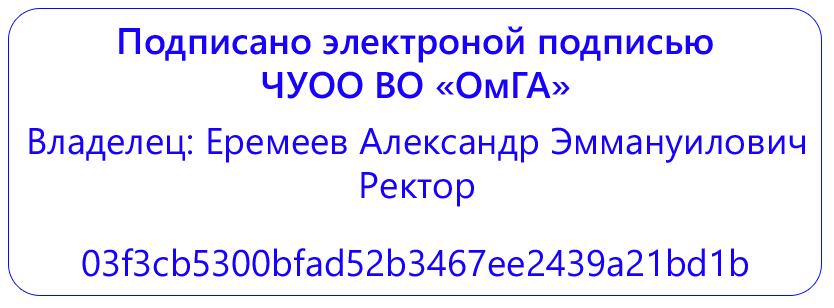 Частное учреждение образовательная организация высшего образования
«Омская гуманитарная академия»Кафедра «Педагогики, психологии и социальной работы»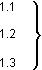 Нумерация пунктов первого раздела документа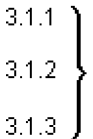 Нумерация пунктов первого подраздела третьего раздела документа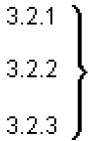 Нумерация пунктов второго подраздела третьего раздела документаУровеньКоммуникативные УУДРегулятивные УУДЛичностные УУДПознавательные УУДВысокий15201520Средний80607060Низкий5201520Педагогическая направленность личности Профессионально необходимые знанияПрофессионально необходимые способности, умения, навыкиПрикладные знания, умения, навыки, способностиСтабильный интерес к пед.деятельности, любовь к детямСпециальные знания (по преподаваемым дисциплинам)ОрганизаторскиеХудожественныеОтветственность за результаты своего трудаЗнания по психологии, педагогике, частным методикамКоммуникативныеТехническиеПозитивные мотивы деятельностиОбщественные (исторические, политические, экономические и др.)Дидактические СпортивныеКачества личности (позитивные)Наиболее актуальные сегодня знанияАктерские бытовыеВведение 3Раздел 1 Общие сведения об организацииЗнакомство с организацией, на базе которой проводится практика. Планирование деятельностиУчастие в инструктивно-методических и обучающих мероприятиях и установочной конференции. Участие в инструктивно-методических и обучающих мероприятиях и установочной конференции.  Разработка календарно-тематического плана мероприятий (культурно-массовых, оздоровительных, спортивных и др.) отряда с учетом возраста детей и программой ДОЛ. Разработка памятки о правилах безопасного поведения в ДОЛ для детей.61.1 Общее характеристика организации, на базе которой проводится практика (….)..1.2 Нормативно-правовое обеспечение и регулирование функционирования учреждения ..Анализ  материальной базы и образовательной среды образовательной организации, кабинета БЖД.Раздел 2. Индивидуальное заданиеРабота над проектом.Работа с рекомендованной литературой, словарями, энциклопедиями, справочниками, поисковой системой Интернет по теме исследования Обоснование актуальности темы исследования, определение методологического аппарата исследования Составление терминологического словаря (тезауруса) по теме Проведение исследования (педагогический эксперимент / педагогическое наблюдение) Математическая обработка количественных результатов экспериментального исследования. Интерпретация полученных данных...Заключение..Список использованной литературы..Приложения..1.2.34Индивидуальное задание№Сроки проведенияПланируемые работыЧасть 1 (2, 3)Часть 1 (2, 3)Часть 1 (2, 3)1.Инструктаж по технике безопасности2.Описание рабочего места в организации/учреждении……n.Подготовка и предоставление отчета о прохождении практики.№Дата(диапазон дат)Вид деятельностиПодпись руководителя практики от принимающей организациио выполненииЧасть 1 (2)Часть 1 (2)Часть 1 (2)Часть 1 (2)123456789101112Профильная организация:Организация:__________________________________________(полное наименование)Адрес:_________________________________________________________________________Частное учреждение образовательная организация высшего образования «Омская гуманитарная академия»_____________________(полное наименование)Адрес:644105, г.Омск, ул. 4 Челюскинцев,2А__________________________________________Ректор                                      А.Э.Еремеев(наименование должности, фамилия, имя, отчество (при наличии)М.П. (при наличии)(наименование должности, фамилия, имя, отчество (при наличии)М.П. (при наличии)Направление подготовкиНаименование основных образовательных программ высшего образования, профиль (направленность)Компоненты образовательных программКоличество обучающихся, человекСроки организации практической подготовки44.03.01 Педагогическое образование Безопасность жизнедеятельностиВ ходе выполнения общего задания практической подготовки обучающемуся надлежит изучить и представить в отчете следующую информацию: Знакомство с общеобразовательной организацией (базой практики).  Ознакомиться с нормативными документами, регламентирующими работу учителя БЖД, рабочими программами и применяемыми УМКПроанализировать материальную базу и образовательную среду образовательной организации, кабинета БЖД.Научно-исследовательская работа.Анализ результатов практики.(задания в зависимости от типа практики)Не более 25В соответствии с календарным учебным графикомПрофильная организация Структурные подразделенияАдрес местонахожденияПомещения …. (указать)…. (указать)…. (указать)Служебные кабинеты в зданиях соответствующих структурных подразделений:….(указать)Оборудование: ….(указать состав подробно)Программное обеспечение: …(указать состав подробно)